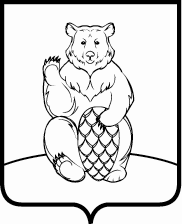 СОВЕТ ДЕПУТАТОВПОСЕЛЕНИЯ МИХАЙЛОВО-ЯРЦЕВСКОЕ В ГОРОДЕ МОСКВЕР Е Ш Е Н И Е11 февраля  2020г.                                                                                            №1/3О назначении на должность главы администрации поселения Михайлово-Ярцевское в городе Москве по контрактуВ соответствии с частью 6 статьи 37 Федерального закона от 06.10.2003 №131-ФЗ «Об общих принципах организации местного самоуправления в Российской Федерации», со статьёй 15 Устава поселения Михайлово-Ярцевское, Порядком проведения конкурса на замещение должности главы администрации внутригородского муниципального образования поселение Михайлово-Ярцевское в городе Москве по контракту, утвержденным решением Совета депутатов  поселения Михайлово-Ярцевское от 27.11.2019 №4/4, рассмотрев итоговый протокол №4 заседания конкурсной комиссии для проведения конкурса на замещение должности главы администрации поселения Михайлово-Ярцевское по контракту от 05.02.2020, СОВЕТ ДЕПУТАТОВ ПОСЕЛЕНИЯ МИХАЙЛОВО-ЯРЦЕВСКОЕ,РЕШИЛ:1.  Назначить Тимохину Ольгу Юрьевну на должность главы администрации поселения Михайлово-Ярцевское  по контракту сроком на 5 лет. 2.  Главе поселения Михайлово-Ярцевское Загорскому Г.К. заключить контракт с Тимохиной Ольгой Юрьевной, назначаемой на должность главы администрации поселения Михайлово-Ярцевское, в течение 30 дней. 3. Опубликовать настоящее решение в бюллетене «Московский муниципальный вестник» и разместить на официальном сайте администрации поселения Михайлово-Ярцевское в сети «Интернет». 4. Контроль за исполнением настоящего решения возложить главу поселения Михайлово-Ярцевское Г.К. Загорского.Глава поселения                                            Г.К. Загорский